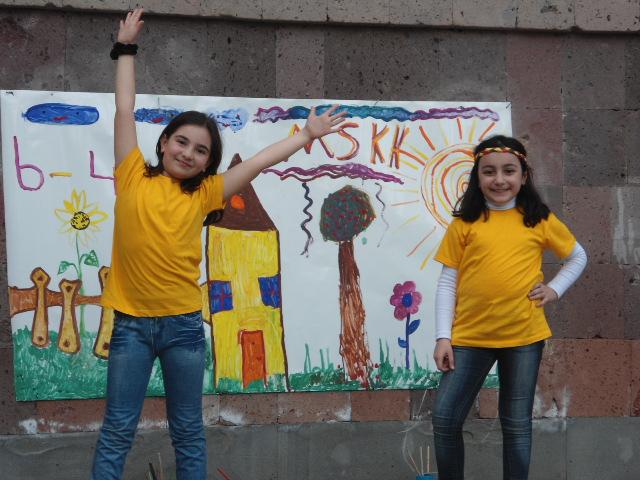 <Մխիթար  Սեբաստացի> կրթահամալիրԴպրոց-պարտեզՀասցե . Ա. Բաբաջանյան 38/1, հեռ. 74.21.72Ամառային  ուսումնական  ճամբարՄայիսի 27 – 15 հունիսիՄայիսի 31 - Երեխաների պաշտպանության միջազգային օր, ամառային ճամբարի պաշտոնական բացումը, «Անտիվիրուս-հակաբացիլ 2013», ամառային ուսումնական նախագծերի մեկնարկ  Հունիսի 10-14 - Ամառային փառատոներ, ստուգատեսներՀունիսի 15-22 - Թարգմանչական ստուգատեսՀունիսի 15-23 - «Դասարան անիվների վրա», կրթական փոխանակումներ, հայրենագիտական ճամփորդուններ, դպրոց բնության գրկում Հունիսի 17- 21 - ուսումնական 2-րդ կիսամյակի ամփոփում, սովորողներ, մանկավարժական աշխատողների հաշվետվություններ, կրթական ծրագրերի իրականացման գնահատում Հունիսի 15-23 - «Դասարան անիվների վրա», կրթական փոխանակումներ, հայրենագիտական ճամփորդուններ, դպրոց բնության գրկում 
Հունիսի 17- 21 - ուսումնական 2-րդ կիսամյակի ամփոփում, սովորողներ, մանկավարժական աշխատողների հաշվետվություններ, կրթական ծրագրերի իրականացման գնահատում 
Հունիսի 18-29 - մանկավարժական աշխատողների ամառային դպրոցՀունիսի 24 - 28 - միջին մասնագիտական, արհեստագործական1-ամյա ուսուցման պետական որակավորման ստուգումներ
Հունիսի 1- օգոստոսի 31 - ամառային պարտեզների գործունեությունՀուլիսի 1- օգոստոսի 20 - ամառային արձակուրդ, «Ուսումնական ամառ» նախագծի իրականացումԳուրգեն Մահարի 
Ամառային ընթերցարան
Ամառային կինոսրահ
Ամառային կարաոկե
Ամառային նախագծեր-նախասիրությունների զարգացում
Ամառային ուսումնական ժամանց
Ուսումնա-հայրենագիտական ճամփորդություններ 
Ամառային ճամբարներ 
Ուխտագնացություն 
Կրթական փոխանակումներ-կրթական կամուրջներ Հուլիսի 7 - ՎարդավառՕգոստոսի 20-25 - սովորողների ամառային աշխատանքի ամփոփում
ԸՆԴՀԱՆՈՒՐ ԱՇԽԱՏԱԿԱՐԳ0900 – 0930  -  Առավոտյան ընդհանուր պարապմունք 0930-14 00 -  Ուսումնահետազոտական նախագծերՍտուգատեսներ- «Երգող դպրոց, երգող դասարան» ստուգատես, երաժշտականՃամփորդություններՇտկողական պարապմունքներՍովորողի  կիսամյակային - տարեկան  հաշվետվությունՍովորողի  փաթեթի ստեղծումԼող, բակային խաղեր, մարմնամարզությունՀանրոգուտ աշխատանք1100-1130 -  նախաճաշ1400-1700 -  Երկարացված օրվա ծրագիր